RELATÓRIO DE RECEBIMENTO DE ANIMAIS SILVESTRES DO MÊS DE JANEIRO PROVENIENTES DO MUNICÍPIO DE BRAGANÇA PAULISTATABELA RESUMO RELAÇÃO DE ÓBITOS DE ANIMAIS SILVESTRES TABELA RESUMORELAÇÃO DE SOLTURAS DE ANIMAIS SILVESTRES TABELA RESUMOANIMAIS SILVESTRES PROVENIENTES DO MUNICÍPIO BRAGANÇA PAULISTA QUE PERMANECEM EM PROCESSO DE REABILITAÇÃO NA ASSOCIAÇÃO MATA CILIARRELATÓRIO FOTOGRÁFICO DE ANIMAIS SILVESTRES NO MÊS DE JANEIRO DO MUNICÍPIO DE BRAGANÇA PAULISTA 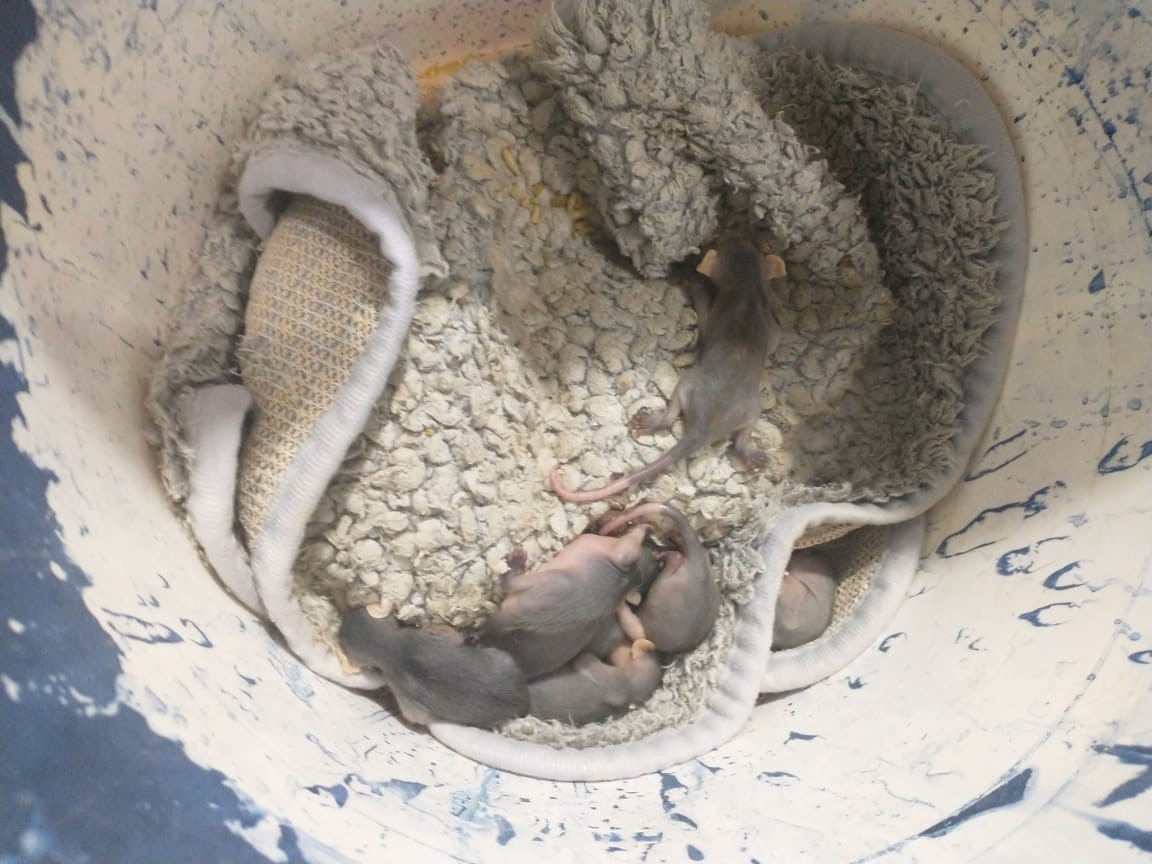 (41979 ao 41988) – Gambás-de-orelha-preta, órfãos, vindos de Bragança Paulista no dia 03-01-23. 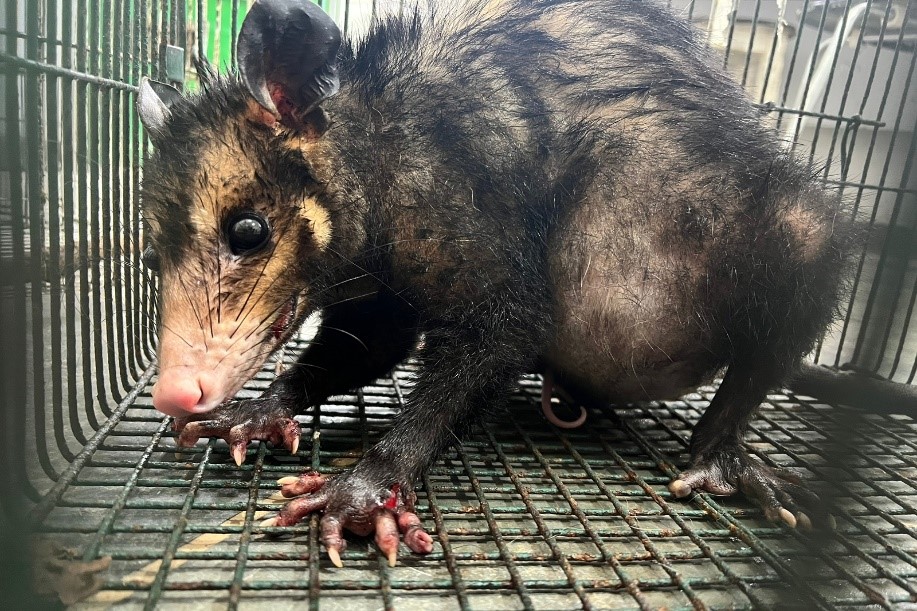 (42019 ao 42029) – Gambás-de-orelha-preta, mãe com 10 filhotes em marsúpio, vindos de Bragança Paulista no dia 05-01-23. 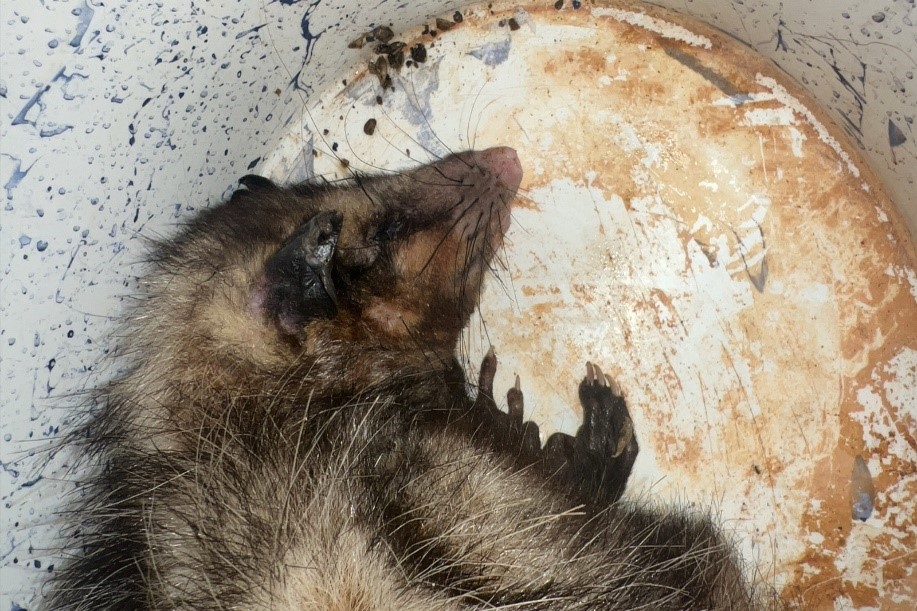 (42054) – Gambá-de-orelha-preta, vindo de Bragança Paulista no dia 07-01-23. 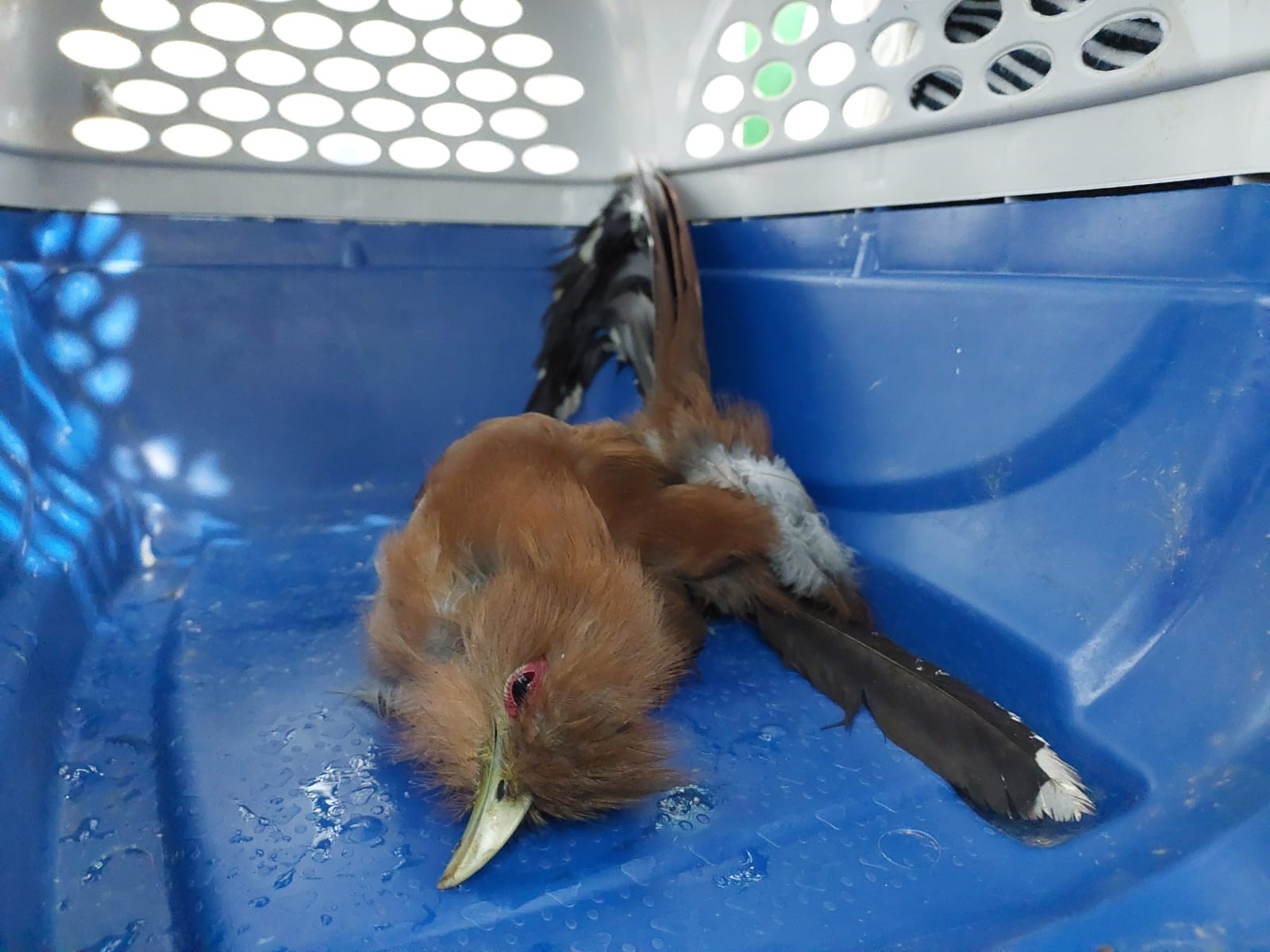 (42079) – Alma-de-gato, vindo de Bragança Paulista no dia 09-01-23. 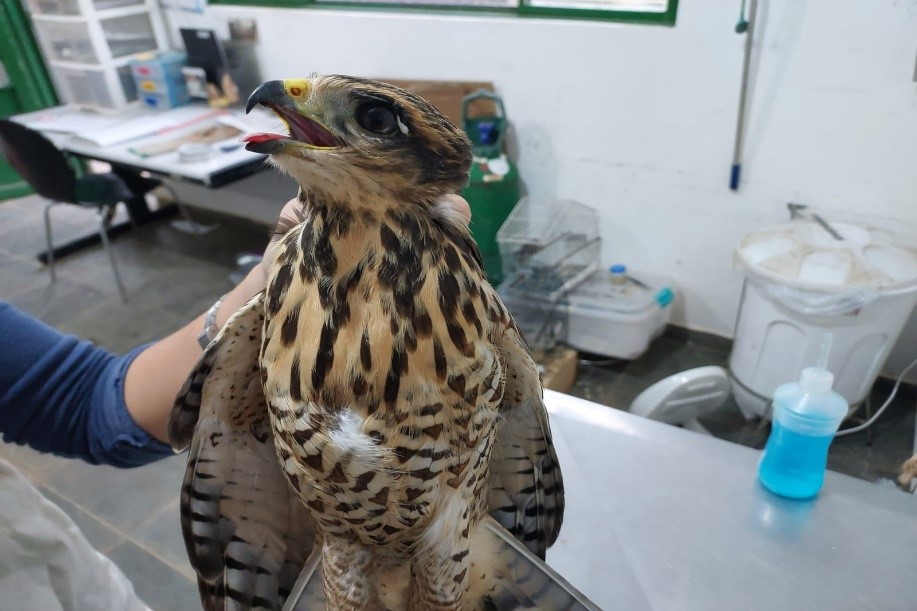 (42080) – Gavião-carijó, vindo de Bragança Paulista no 09-01-23. 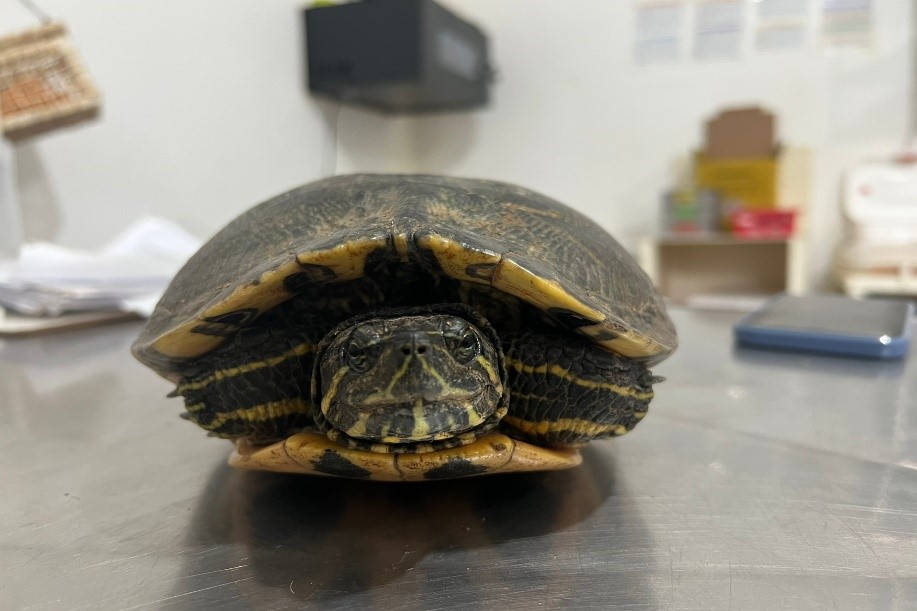 (42138) – Tartaruga-de-orelha-amarela, vindo de Bragança Paulista no dia 12-01-23. 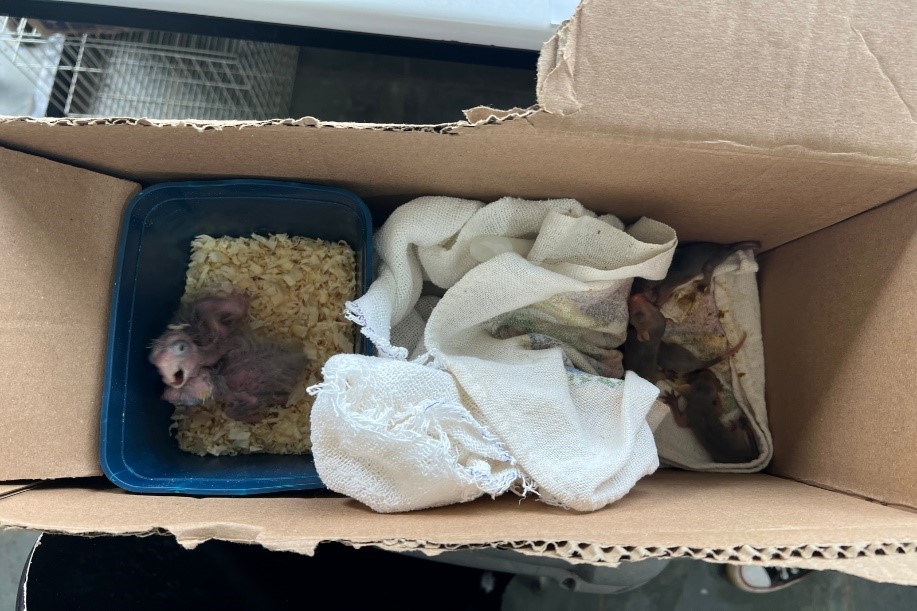 (42164 e 42165) – Maritacas, filhotes; e (42166 a 42169) – Gambás, filhotes, todos vindos de Bragança Paulista no dia 13-01-23. 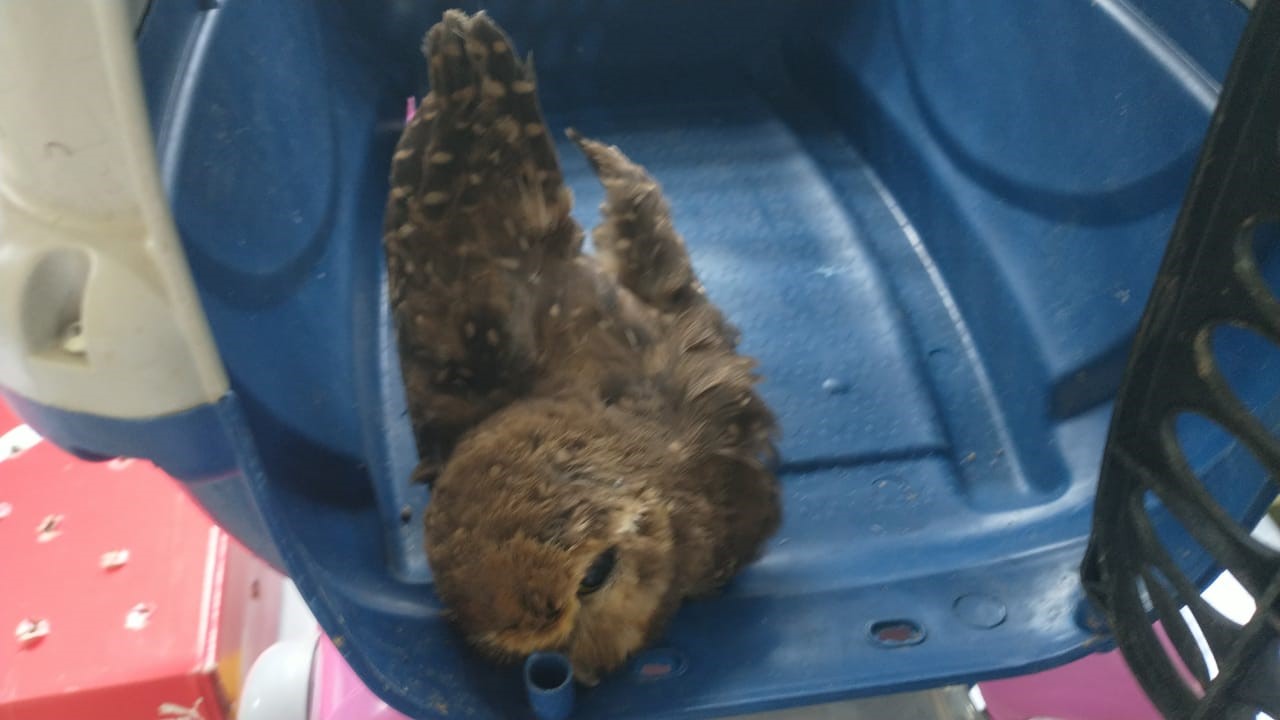 (42172) – Coruja-buraqueira, vinda de Bragança Paulista no dia 14-01-23. 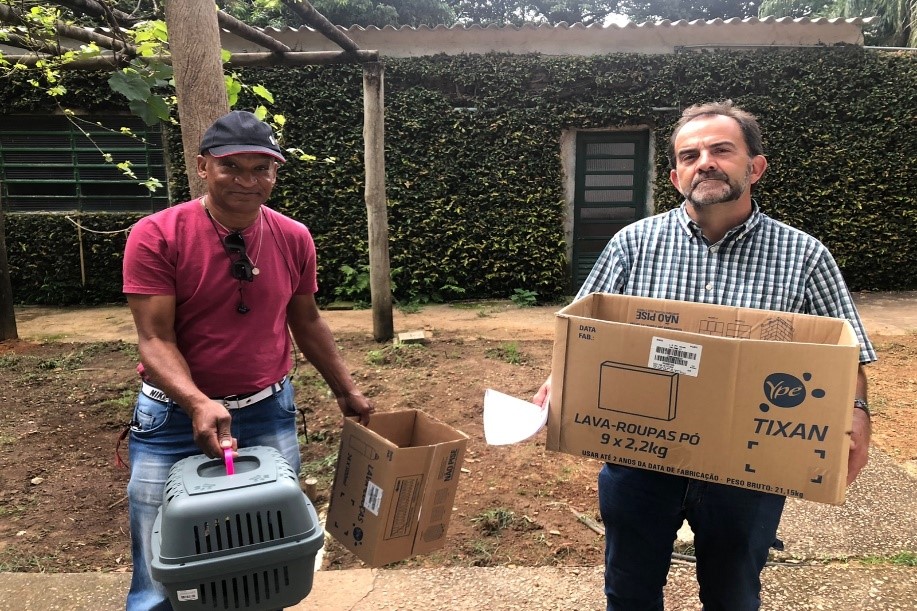 (42195 ao 42200) – Gambás; e (42201 e 42202) - Jabutis, vindos de Bragança Paulista no dia 16-01-23. 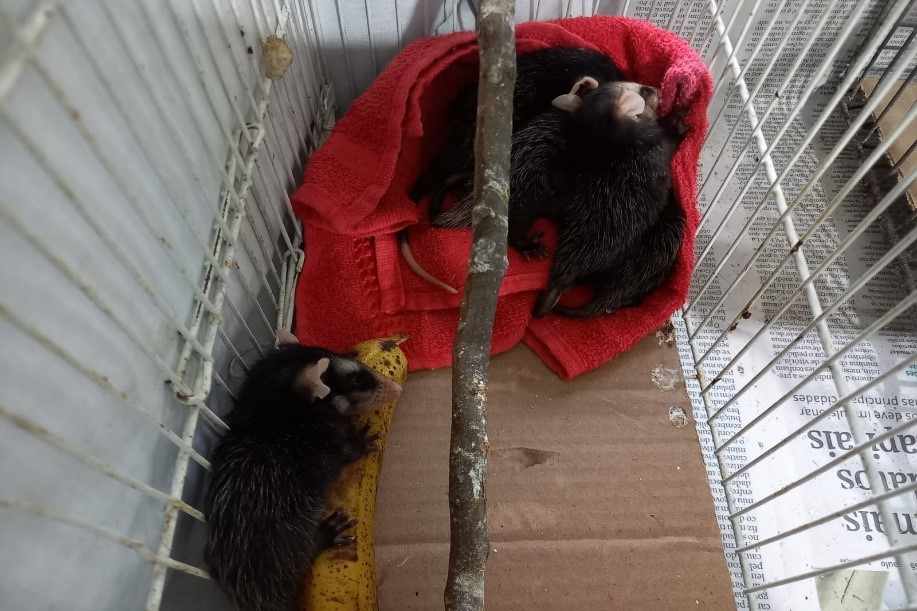 (42195 ao 42200) – Gambás. 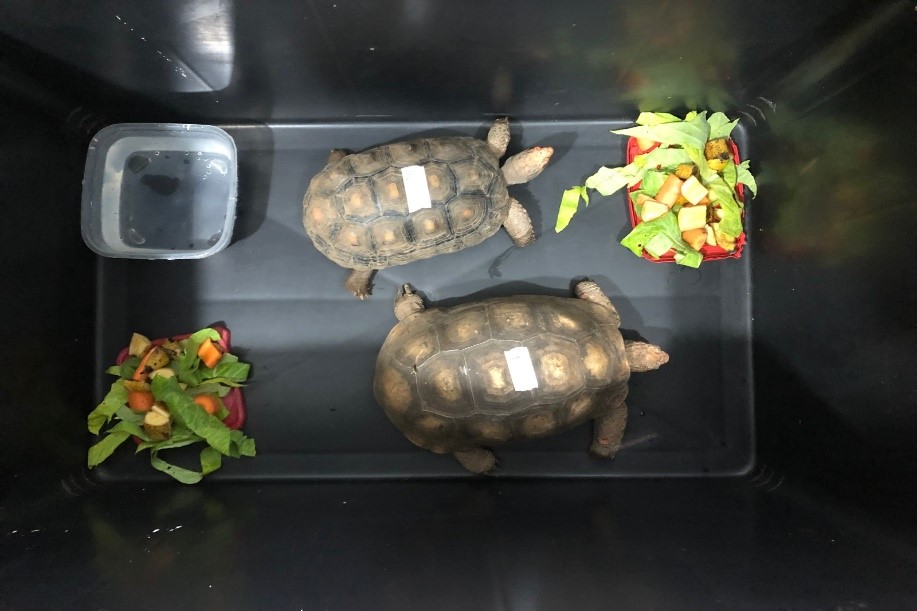 (42201 e 42202) - Jabutis. 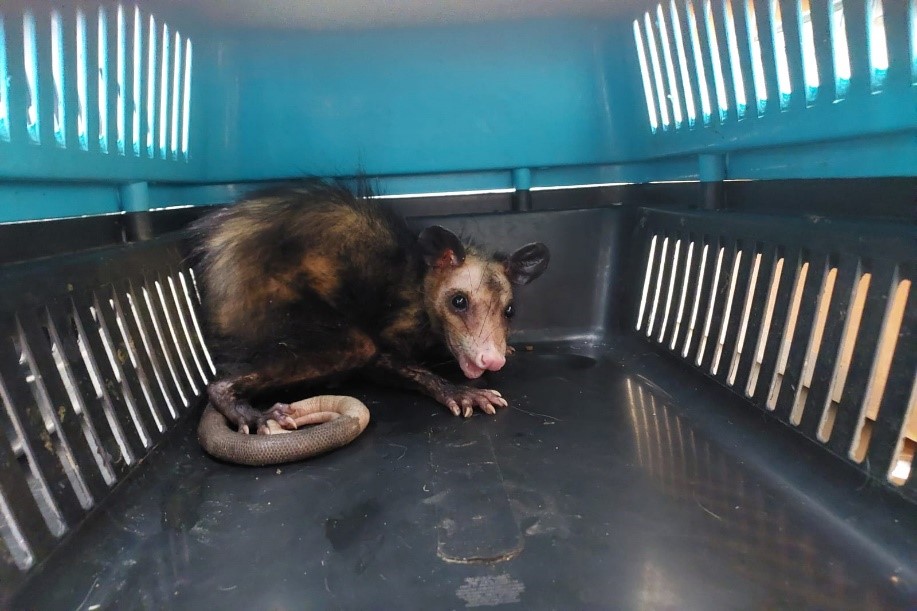 (42203) – Gambá-de-orelha-preta, vindo de Bragança Paulista no dia 16-01-23. 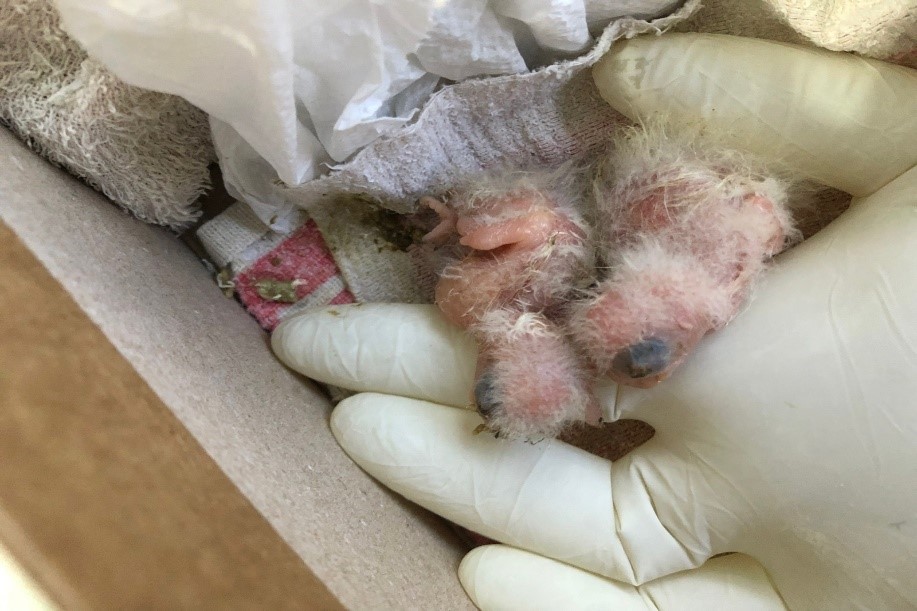 (42228 e 42229) – Maritacas, filhotes, vindo de Bragança Paulista no dia 17-01-23. 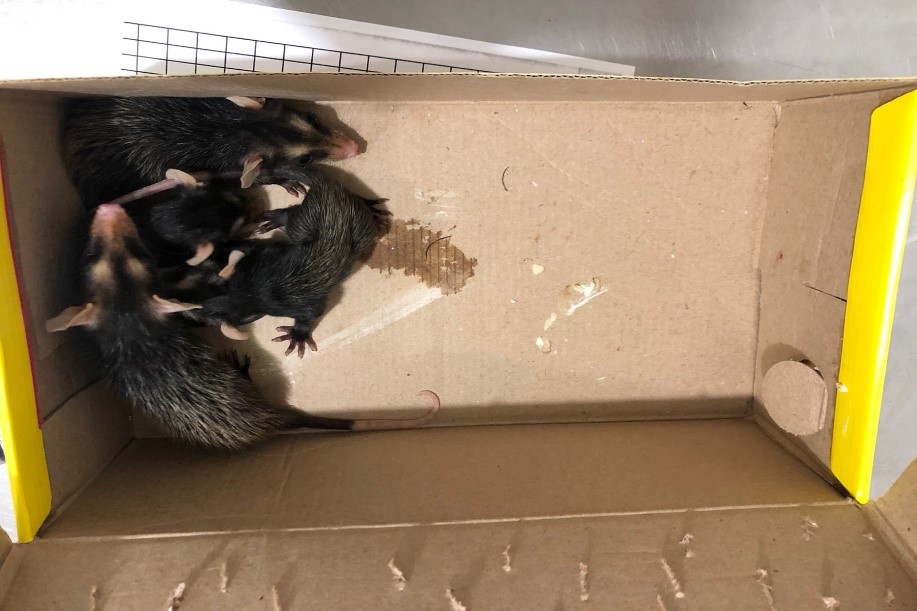 (42230 a 42233) – Gambás-de-orelha-preta, filhotes, vindo de Bragança Paulista no dia 17-01-23. 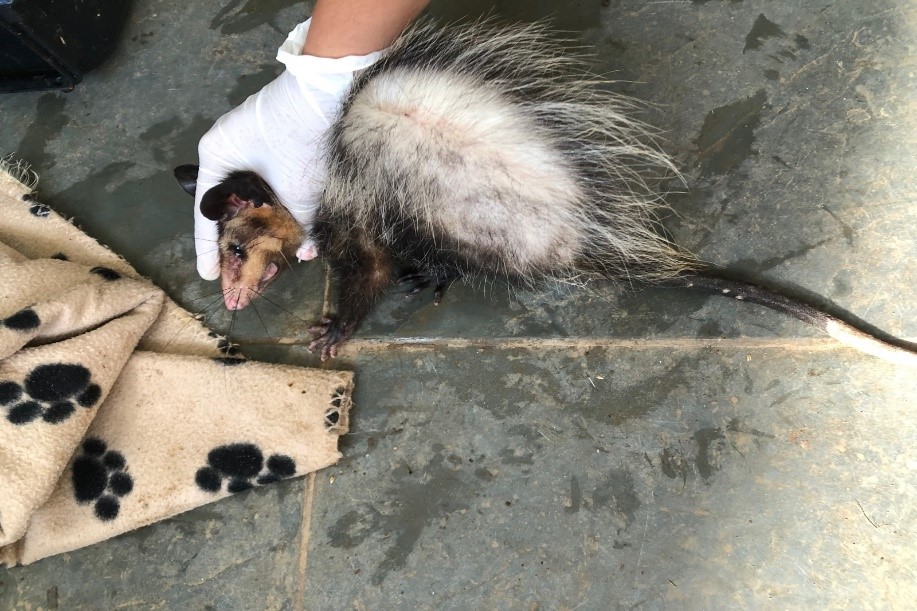 (42234) – Gambá-de-orelha-preta, fêmea, adulto, vindo de Bragança Paulista no dia 17-01-23. 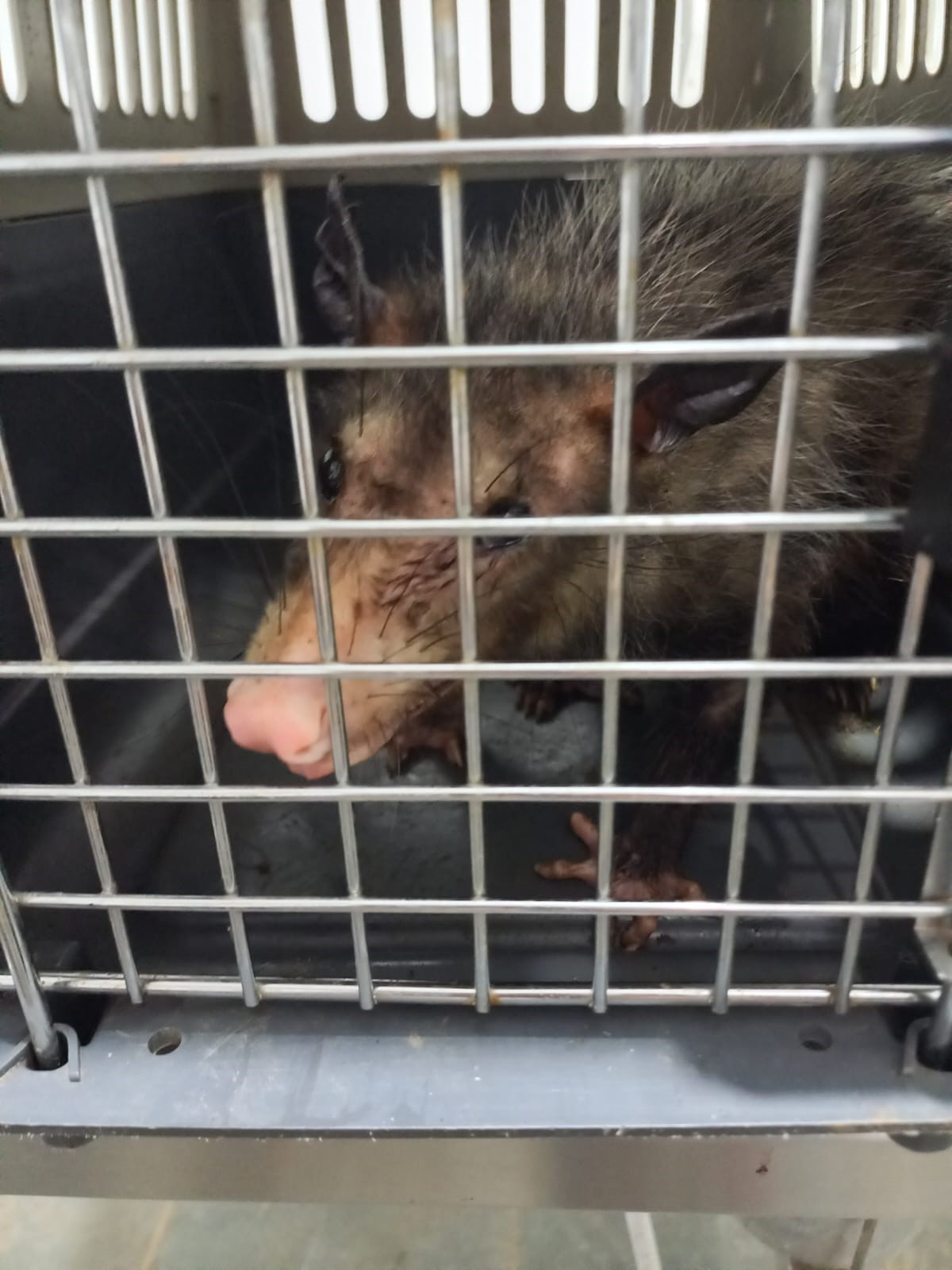 (42254) – Gambá-de-orelha-preta, adulto, apresentava prostração e fraqueza muscular, com lesão em ponta de pele em ponta de cauda. Vindo de Bragança Paulista no dia 18-01-23. 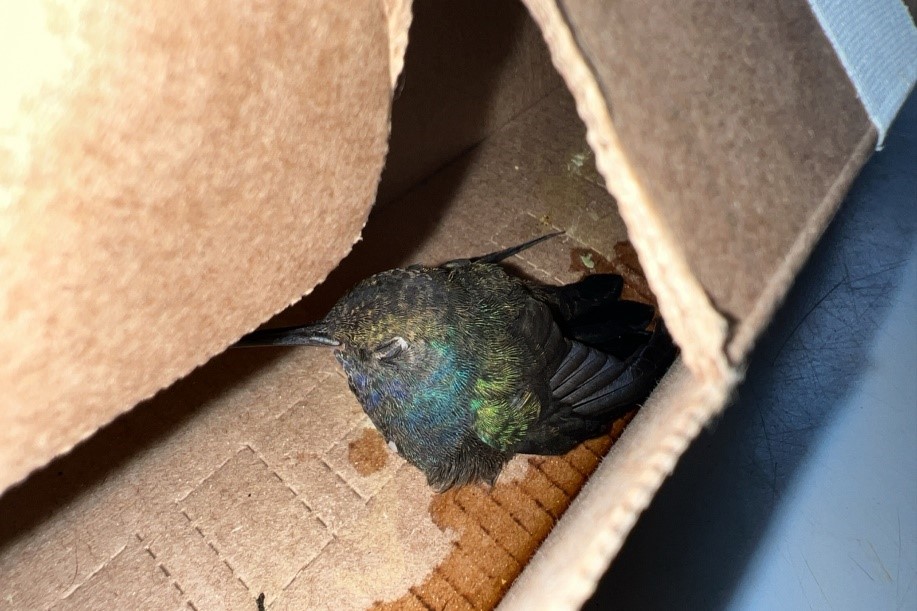 (42297) – Beija-flor-tesoura, estava hiperglicêmico e prostração. Vindo de Bragança Paulista no dia 21-01-23. 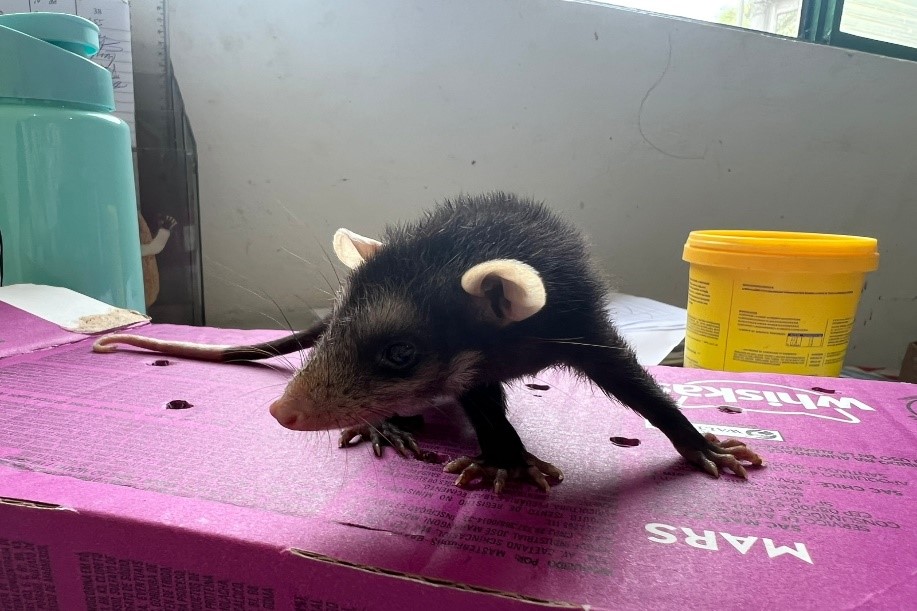 (42298) – Gambá-de-orelha-preta, vindo de Bragança Paulista no dia 21-01-23. 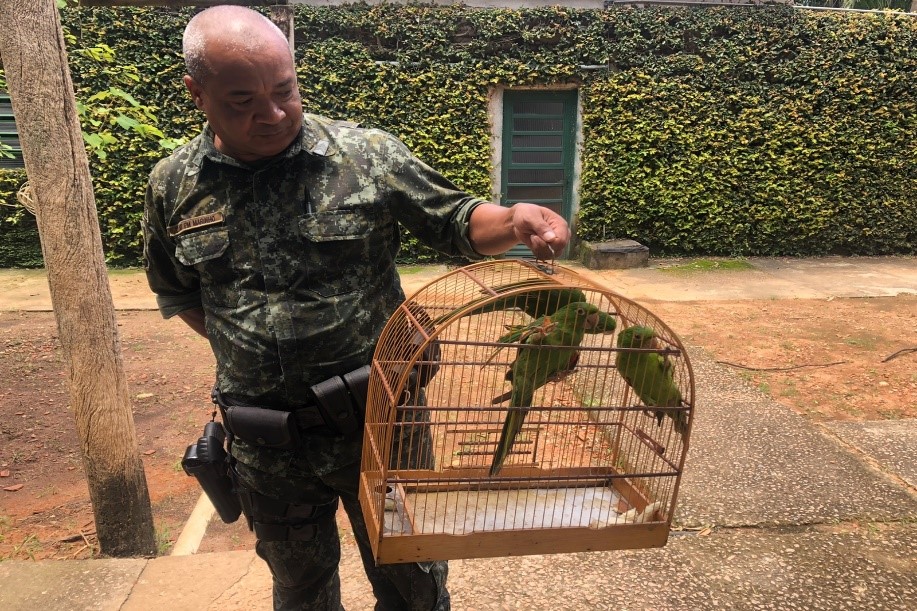 (42299 a 42301) – Maritacas, apreendidas de tráfico pela Polícia Ambiental. Vindos de Bragança Paulista no dia 21-01-23. 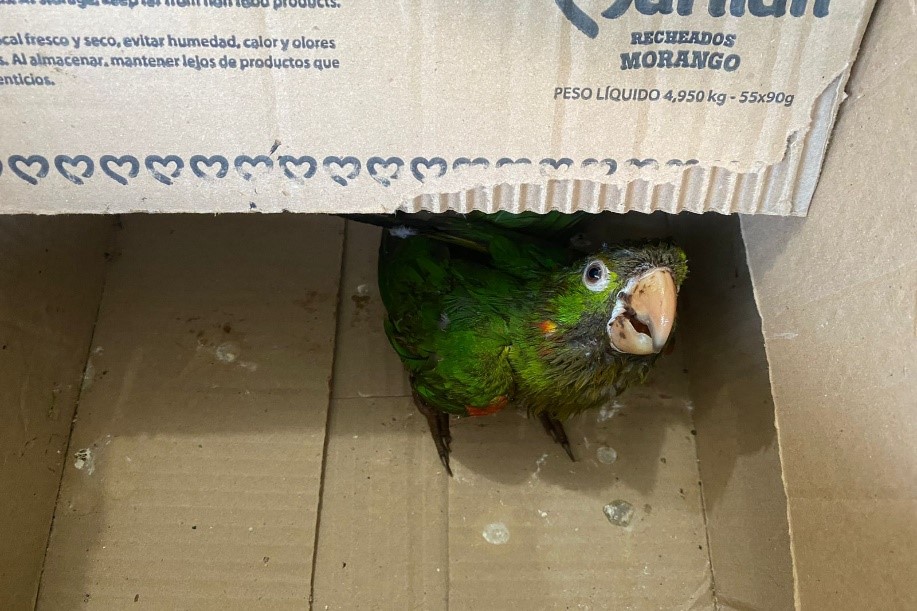 (42382) – Maritaca, caiu do telhado e apresenta fratura exposta em asa direita. Vindo de Bragança Paulista no dia 25-01-23. 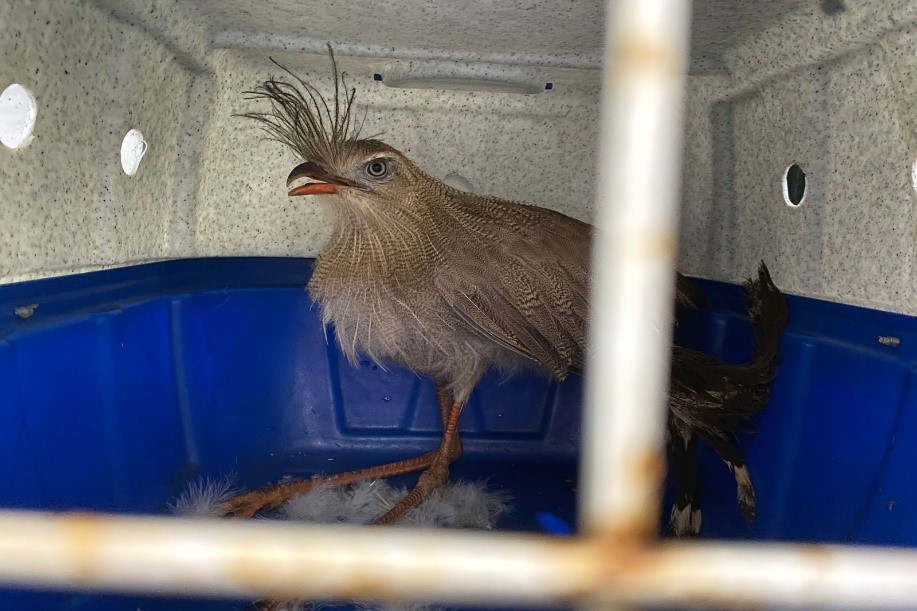 (42383) – Seriema, vindo de Bragança Paulista no dia 25-01-23.  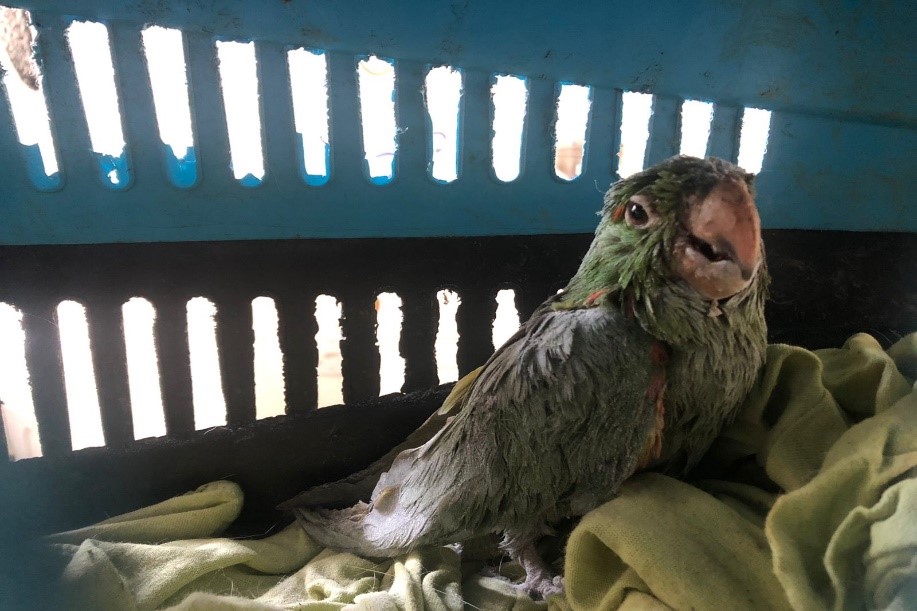 (42420) – Maritaca, apresenta óleo e danificação em plumagem, desidratação e magreza. Vindo de Bragança Paulista no dia 28-01-23. RGDATA DE ENTRADANOME POPULARNOME CIENTÍFICO4197903/01/2023Gambá-de-orelha-pretaDidelphis aurita4198003/01/2023Gambá-de-orelha-pretaDidelphis aurita4198103/01/2023Gambá-de-orelha-pretaDidelphis aurita4198203/01/2023Gambá-de-orelha-pretaDidelphis aurita4198303/01/2023Gambá-de-orelha-pretaDidelphis aurita4198403/01/2023Gambá-de-orelha-pretaDidelphis aurita4198503/01/2023Gambá-de-orelha-pretaDidelphis aurita4198603/01/2023Gambá-de-orelha-pretaDidelphis aurita4198703/01/2023Gambá-de-orelha-pretaDidelphis aurita4198803/01/2023Gambá-de-orelha-pretaDidelphis aurita4201905/01/2023Gambá-de-orelha-pretaDidelphis aurita4202005/01/2023Gambá-de-orelha-pretaDidelphis aurita4202105/01/2023Gambá-de-orelha-pretaDidelphis aurita4202205/01/2023Gambá-de-orelha-pretaDidelphis aurita4202305/01/2023Gambá-de-orelha-pretaDidelphis aurita4202405/01/2023Gambá-de-orelha-pretaDidelphis aurita4202505/01/2023Gambá-de-orelha-pretaDidelphis aurita4202605/01/2023Gambá-de-orelha-pretaDidelphis aurita4202705/01/2023Gambá-de-orelha-pretaDidelphis aurita4202805/01/2023Gambá-de-orelha-pretaDidelphis aurita4202905/01/2023Gambá-de-orelha-pretaDidelphis aurita4204006/01/2023Sagui-de-tufo-pretoCallithrix penicillata4205407/01/2023Gambá-de-orelha-pretaDidelphis aurita4207909/01/2023Alma-de-gatoPiaya cayana4208009/01/2023Gavião-carijóRupornis magnirostris4212411/01/2023Saracura-do-matoAramides saracura4212511/01/2023Andorinha-pequena-de-casaPygochelidon cyanoleuca4213812/01/2023Tartaruga-de-orelha-amarelaTrachemys scripta scripta4216413/01/2023Periquitão-maracanãPsittacara leucophthalmus4216513/01/2023Periquitão-maracanãPsittacara leucophthalmus4216613/01/2023GambáDidelphis sp.4216713/01/2023GambáDidelphis sp.4216813/01/2023GambáDidelphis sp.4216913/01/2023GambáDidelphis sp.4217214/01/2023Coruja-buraqueiraAthene cunicularia4219516/01/2023Gambá-de-orelha-pretaDidelhpis aurita4219616/01/2023Gambá-de-orelha-pretaDidelhpis aurita4219716/01/2023Gambá-de-orelha-pretaDidelhpis aurita4219816/01/2023Gambá-de-orelha-pretaDidelhpis aurita4219916/01/2023Gambá-de-orelha-pretaDidelhpis aurita4220016/01/2023Gambá-de-orelha-pretaDidelhpis aurita4220116/01/2023JabutiChelonoidis carbonaria4220216/01/2023JabutiChelonoidis carbonaria4220316/01/2023Gambá-de-orelha-pretaDidelhpis aurita4222817/01/2023Periquitão-maracanãPsittacara leucophthalmus4222917/01/2023Periquitão-maracanãPsittacara leucophthalmus4223017/01/2023Gambá-de-orelha-pretaDidelphis aurita4223117/01/2023Gambá-de-orelha-pretaDidelphis aurita4223217/01/2023Gambá-de-orelha-pretaDidelphis aurita4223317/01/2023Gambá-de-orelha-pretaDidelphis aurita4223417/01/2023Gambá-de-orelha-pretaDidelphis aurita4225418/01/2023Gambá-de-orelha-pretaDidelphis aurita4229721/012023Beija-flor-tesouraEupetomena macroura4229821/012023Gambá-de-orelha-pretaDidelphis aurita4229921/012023Periquitão-maracanãPsittacara leucophthalmus4230021/012023Periquitão-maracanãPsittacara leucophthalmus4230121/012023Periquitão-maracanãPsittacara leucophthalmus4233223/01/2023Andorinhão-do-temporalChaetura meridionalis4233323/01/2023Andorinhão-do-temporalChaetura meridionalis4233423/01/2023Andorinhão-do-temporalChaetura meridionalis4233523/01/2023Periquitão-maracanãPsittacara leucophthalmus4233623/01/2023Periquitão-maracanãPsittacara leucophthalmus4233723/01/2023Periquitão-maracanãPsittacara leucophthalmus4238225/01/2023Periquitão-maracanãPsittacara leucopthalmus4238325/01/2023SeriemaCariama criscata4242029/01/2023Periquitão-maracanãPsittacara leucophthalmus4244030/01/2023Periquitão-maracanãPsittacara leucophthalmus4244130/01/2023SuririTyrannus melancholicus4245231/01/2023Beija-flor-tesoura4245331/01/2023Periquitão-maracanãPsittacara leucophthalmus4245431/01/2023Periquitão-maracanãPsittacara leucophthalmus4245531/01/2023Coruja-do-matoMegascops cholibaTOTAL: 72 ANIMAISTOTAL: 72 ANIMAISTOTAL: 72 ANIMAISTOTAL: 72 ANIMAISCLASSENº DE ANIMAIS%Aves2838,89%Mamíferos4156,94%Répteis34,17%RGDATA DE ENTRADANOME POPULARNOME CIENTÍFICODESTINODATA DE SAÍDA3661320/01/2022Periquitão-maracanãPsittacara leucophthalmusOBITO15/01/20233994028/09/2022SauáAtlantic titiOBITO20/01/20234152005/12/2022Sanhaço-cinzentoThraupis sayacaOBITO27/01/20234152205/12/2022Tucano-tocoRamphastos tocoOBITO25/01/20234160612/12/2022GambáDidelphis sp.OBITO18/01/20234197903/01/2023Gambá-de-orelha-pretaDidelphis auritaOBITO 03/01/20234198003/01/2023Gambá-de-orelha-pretaDidelphis auritaOBITO 03/01/20234198103/01/2023Gambá-de-orelha-pretaDidelphis auritaOBITO 03/01/20234198203/01/2023Gambá-de-orelha-pretaDidelphis auritaOBITO 03/01/20234198303/01/2023Gambá-de-orelha-pretaDidelphis auritaOBITO 03/01/20234198403/01/2023Gambá-de-orelha-pretaDidelphis auritaOBITO 03/01/20234198503/01/2023Gambá-de-orelha-pretaDidelphis auritaOBITO 03/01/20234198603/01/2023Gambá-de-orelha-pretaDidelphis auritaOBITO 03/01/20234198703/01/2023Gambá-de-orelha-pretaDidelphis auritaOBITO 03/01/20234198803/01/2023Gambá-de-orelha-pretaDidelphis auritaOBITO 03/01/20234201905/01/2023Gambá-de-orelha-pretaDidelphis auritaOBITO 10/01/20234202005/01/2023Gambá-de-orelha-pretaDidelphis auritaOBITO23/01/20234202105/01/2023Gambá-de-orelha-pretaDidelphis auritaOBITO29/01/20234202505/01/2023Gambá-de-orelha-pretaDidelphis auritaOBITO23/01/20234202605/01/2023Gambá-de-orelha-pretaDidelphis auritaOBITO24/01/20234202705/01/2023Gambá-de-orelha-pretaDidelphis auritaOBITO27/01/20234202805/01/2023Gambá-de-orelha-pretaDidelphis auritaOBITO29/01/20234202905/01/2023Gambá-de-orelha-pretaDidelphis auritaOBITO 26/01/20234204006/01/2023Sagui-de-tufo-pretoCallithrix penicillataOBITO 06/01/20234205407/01/2023Gambá-de-orelha-pretaDidelphis auritaOBITO 07/01/20234207909/01/2023Alma-de-gatoPiaya cayanaOBITO09/01/20234212411/01/2023Saracura-do-matoAramides saracuraOBITO13/01/20234212511/01/2023Andorinha-pequena-de-casaPygochelidon cyanoleucaOBITO12/01/20234216413/01/2023Periquitão-maracanãPsittacara leucophthalmusOBITO25/01/20234216513/01/2023Periquitão-maracanãPsittacara leucophthalmusOBITO31/01/20234216613/01/2023GambáDidelphis sp.OBITO13/01/20234216713/01/2023GambáDidelphis sp.OBITO13/01/20234216813/01/2023GambáDidelphis sp.OBITO13/01/20234216913/01/2023GambáDidelphis sp.OBITO13/01/20234217214/01/2023Coruja-buraqueiraAthene cuniculariaOBITO14/01/20234219516/01/2023Gambá-de-orelha-pretaDidelhpis auritaOBITO 26/01/20234219616/01/2023Gambá-de-orelha-pretaDidelhpis auritaOBITO29/01/20234222817/01/2023Periquitão-maracanãPsittacara leucophthalmusOBITO22/01/20234222917/01/2023Periquitão-maracanãPsittacara leucophthalmusOBITO22/01/20234223017/01/2023Gambá-de-orelha-pretaDidelphis auritaOBITO19/01/20234223117/01/2023Gambá-de-orelha-pretaDidelphis auritaOBITO20/01/20234223217/01/2023Gambá-de-orelha-pretaDidelphis auritaOBITO20/01/20234223317/01/2023Gambá-de-orelha-pretaDidelphis auritaOBITO 26/01/20234225418/01/2023Gambá-de-orelha-pretaDidelphis auritaOBITO24/01/20234229721/012023Beija-flor-tesouraEupetomena macrouraOBITO21/01/20234229821/012023Gambá-de-orelha-pretaDidelphis auritaOBITO 23/01/20234233223/01/2023Andorinhão-do-temporalChaetura meridionalisOBITO27/01/20234233423/01/2023Andorinhão-do-temporalChaetura meridionalisOBITO24/01/20234238225/01/2023Periquitão-maracanãPsittacara leucopthalmusOBITO25/01/20234245531/01/2023Coruja-do-matoMegascops cholibaOBITO31/01/2023TOTAL: TOTAL: TOTAL: TOTAL: TOTAL: TOTAL: CLASSENº DE ANIMAIS%Aves1632%Mamíferos3468%Répteis00%RGDATA DE ENTRADANOME POPULARNOME CIENTÍFICODESTINODATA DE SAÍDALOCAL SOLTURA3667422/01/2022Gambá-de-orelha-brancaDidelphis albiventrisSOLTURA01/01/2023BRAANÇA PAULISTA - 3667522/01/2022Gambá-de-orelha-brancaDidelphis albiventrisSOLTURA01/01/2023BRAANÇA PAULISTA - 3851226/04/2022Gambá-de-orelha-pretaDidelphis auritaSOLTURA12/01/2023BRAANÇA PAULISTA - 3922210/08/2022Gambá-de-orelha-pretaDidelphis auritaSOLTURA12/01/2023BRAANÇA PAULISTA - 4118722/11/2022Quiri-quiriFalco sparveriusSOLTURA17/01/2023BRAGANÇA PAULISTA4220316/01/2023Gambá-de-orelha-pretaDidelhpis auritaSOLTURA16/01/2023Bragança PaulistaTOTAL: 6 ANIMAISTOTAL: 6 ANIMAISTOTAL: 6 ANIMAISTOTAL: 6 ANIMAISTOTAL: 6 ANIMAISTOTAL: 6 ANIMAISTOTAL: 6 ANIMAISCLASSENº DE ANIMAIS%Aves116,67Mamíferos583,33Répteis00%RGDATA DE ENTRADANOME POPULARNOME CIENTÍFICO3635504/01/2022Gambá-de-orelha-pretaDidelphis aurita3650813/01/2022Periquitão-maracanãPsittacara leucophthalmus3657318/01/2022PardalPasser domesticus3661420/01/2022Periquitão-maracanãPsittacara leucophthalmus3661520/01/2022Periquitão-maracanãPsittacara leucophthalmus3666422/01/2022Periquitão-maracanãPsittacara leucophthalmus3666522/01/2022Periquitão-maracanãPsittacara leucophthalmus3666622/01/2022Periquitão-maracanãPsittacara leucophthalmus3666722/01/2022Periquitão-maracanãPsittacara leucophthalmus3666822/01/2022Periquitão-maracanãPsittacara leucophthalmus3666922/01/2022Periquitão-maracanãPsittacara leucophthalmus3675127/01/2022Periquitão-maracanãPsittacara leucophthalmus3688404/02/2022Periquitão-maracanãPsittacara leucophthalmus3695608/02/2022SabiáTurdus sp.3695708/02/2022SabiáTurdus sp.3705112/02/2022Periquitão-maracanãPsittacara leucophthalmus3708415/02/2022Periquitão-maracanãPsittacara leucophthalmus3712917/02/2022Periquitão-maracanãPsittacara leucophthalmus3715918/02/2022Arara-canindéAra ararauna3716418/02/2022Gambá-de-orelha-pretaDidelphis aurita3721921/02/2022Gavião-cinzaCircus cinereus3730125/02/2022PintassilgoSpinus magellanicus3730325/02/2022CambacicaCoereba flaveola3739002/03/2022Periquitão-maracanãPsittacara leucophthalmus3753705/03/2022Gambá-de-orelha-brancaDidelphis albiventris3753905/03/2022Periquitão-maracanãPsittacara leucophthalmus3754005/03/2022Periquitão-maracanãPsittacara leucophthalmus3754105/03/2022Periquitão-maracanãPsittacara leucophthalmus3754205/03/2022Periquitão-maracanãPsittacara leucophthalmus3758407/03/2022RolinhaColumbina talpacoti3760908/03/2022Sagui-de-tufo-pretoCallithrix penicillata3762009/03/2022Periquitão-maracanãPsittacara leucophthalmus3766811/03/2022Periquitão-maracanãPsittacara leucophthalmus3767111/03/2022Periquitão-maracanãPsittacara leucophthalmus3768312/03/2022Periquitão-maracanãPsittacara leucophthalmus3774516/03/2022PardalPasser domesticus3778618/03/2022Periquitão-maracanãPsittacara leucophthalmus3785725/03/2022JabutiChelonoidis sp.3789829/03/2022Periquitão-maracanãPsittacara leucophthalmus3805113/04/2022Trinca-ferroSaltator similis3805213/04/2022Trinca-ferroSaltator similis3820113/04/2022PintassilgoSpinus magellanicus3834713/04/2022PintassilgoSpinus magellanicus3834813/04/2022PintassilgoSpinus magellanicus3834913/04/2022PintassilgoSpinus magellanicus3835013/04/2022PintassilgoSpinus magellanicus3835113/04/2022PintassilgoSpinus magellanicus3835213/04/2022PintassilgoSpinus magellanicus3835313/04/2022PintassilgoSpinus magellanicus3835413/04/2022PintassilgoSpinus magellanicus3835513/04/2022PintassilgoSpinus magellanicus3835613/04/2022PintassilgoSpinus magellanicus3835713/04/2022PintassilgoSpinus magellanicus3835813/04/2022PintassilgoSpinus magellanicus3835913/04/2022PintassilgoSpinus magellanicus3836913/04/2022PintassilgoSpinus magellanicus3837013/04/2022PintassilgoSpinus magellanicus3837113/04/2022PintassilgoSpinus magellanicus3837213/04/2022PintassilgoSpinus magellanicus3837313/04/2022PintassilgoSpinus magellanicus3837413/04/2022PintassilgoSpinus magellanicus3837513/04/2022PintassilgoSpinus magellanicus3837613/04/2022PintassilgoSpinus magellanicus3837713/04/2022PintassilgoSpinus magellanicus3837813/04/2022PintassilgoSpinus magellanicus3837913/04/2022PintassilgoSpinus magellanicus3838013/04/2022PintassilgoSpinus magellanicus3838113/04/2022PintassilgoSpinus magellanicus3838213/04/2022PintassilgoSpinus magellanicus3838313/04/2022PintassilgoSpinus magellanicus3838413/04/2022PintassilgoSpinus magellanicus3838513/04/2022PintassilgoSpinus magellanicus3838613/04/2022PintassilgoSpinus magellanicus3838713/04/2022PintassilgoSpinus magellanicus3838813/04/2022PintassilgoSpinus magellanicus3838913/04/2022PintassilgoSpinus magellanicus3839013/04/2022PintassilgoSpinus magellanicus3839113/04/2022PintassilgoSpinus magellanicus3839213/04/2022PintassilgoSpinus magellanicus3839313/04/2022PintassilgoSpinus magellanicus3839413/04/2022PintassilgoSpinus magellanicus3839513/04/2022PintassilgoSpinus magellanicus3839613/04/2022PintassilgoSpinus magellanicus3839713/04/2022PintassilgoSpinus magellanicus3839813/04/2022PintassilgoSpinus magellanicus3839913/04/2022PintassilgoSpinus magellanicus3840013/04/2022PintassilgoSpinus magellanicus3840613/04/2022PintassilgoSpinus magellanicus3847419/04/2022Periquitão-maracanãPsittacara leucophthalmus3883906/06/2022Gambá-de-orelha-pretaDidelphis aurita3892522/06/2022Periquitão-maracanãPsittacara leucophthalmus3897730/06/2022SuindaraTyto furcata3897830/06/2022SuindaraTyto furcata3897930/06/2022SuindaraTyto furcata3898030/06/2022Periquitão-maracanãPsittacara leucophthalmus3899404/07/2022Suindara Tyto furcata3899504/07/2022Suindara Tyto furcata3901206/07/2022SuindaraTyto furcata3901406/07/2022SuindaraTyto furcata3901506/07/2022SuindaraTyto furcata3901606/07/2022SuindaraTyto furcata3909821/07/2022SeriemaCariama cristata3915429/07/2022Gato-do-mato-pequenoLeopardus guttulus3920606/08/2022Arara-canindéAra ararauna3957313/09/2022Gambá-de-orelha-pretaDidelphis aurita3980022/09/2022Coruja-do-matoMegascops choliba3981023/09/2022Periquito-de-encontro-amareloBrotogeris chiriri3982824/09/2022Tico-tico-rei-cinzaCoryphospingus pileatus3986426/09/2022Gambá-de-orelha-pretaDidelphis aurita3986526/09/2022Gambá-de-orelha-pretaDidelphis aurita3986626/09/2022Gambá-de-orelha-pretaDidelphis aurita3986726/09/2022Gambá-de-orelha-pretaDidelphis aurita3988827/09/2022Trinca-ferroSaltator similis3988927/09/2022Papagaio-verdadeiroAmazona aestiva3989127/09/2022Coruja-do-matoMegascops choliba3998701/10/2022Urubu-de-cabeça-pretaCoragyps atratus4005803/10/2022Tucano-tocoRamphastos toco4006003/10/2022Canário-da-terraSicalis flaveola4006303/10/2022Canário-da-terraSicalis flaveola4006403/10/2022GambáDidelphis sp.4006503/10/2022GambáDidelphis sp.4006603/10/2022GambáDidelphis sp.4006703/10/2022GambáDidelphis sp.4006803/10/2022GambáDidelphis sp.4006903/10/2022GambáDidelphis sp.4007503/10/2022GambáDidelphis sp.4011904/10/2022Gambá-de-orelha-pretaDidelphis aurita4020306/10/2022Gambá-de-orelha-brancaDidelphis albiventris4020406/10/2022Gambá-de-orelha-brancaDidelphis albiventris4020506/10/2022Gambá-de-orelha-brancaDidelphis albiventris4030108/10/2022Gambá-de-orelha-brancaDidelphis albiventris4037911/10/2022Coruja-do-matoMegascops choliba4045415/10/2022CarcaráCaracara plancus4056119/10/2022Gambá-de-orelha-brancaDidelphis albiventris4068425/10/2022JabutiChelonoidis sp.4068625/10/2022Periquitão-maracanãPsittacara leucophthalmus4076728/10/2022Marreco-irerêDendrocygna viduata4076828/10/2022Marreco-irerêDendrocygna viduata4076928/10/2022Marreco-irerêDendrocygna viduata4077028/10/2022Marreco-irerêDendrocygna viduata4077328/10/2022Gambá-de-orelha-pretaDidelphis aurita4077829/10/2022CaxinguelêSciurus aestuans4083601/11/2022Gambá-de-orelha-pretaDidelphis aurita4089904/11/2022Marreco-ananaíAmazonetta brasiliensis4090004/11/2022Marreco-ananaíAmazonetta brasiliensis4090104/11/2022Marreco-ananaíAmazonetta brasiliensis4090204/11/2022Marreco-ananaíAmazonetta brasiliensis4090304/11/2022Marreco-ananaíAmazonetta brasiliensis4090404/11/2022Marreco-ananaíAmazonetta brasiliensis4094407/11/2022CarcaráCaracara plancus4098610/11/2022Gavião-carijóRupornis magnirostris4108516/11/2022AvoanteZenaida auriculata4111518/11/2022Coruja-do-matoMegascops choliba4111618/11/2022CurióSporophila angolensis4116921/11/2022GambáDidelphis sp.4118822/11/2022Sagui-de-tufo-pretoCallithrix penicillata4123024/11/2022Coruja-do-matoMegascops choliba4144830/11/2022Tucano-tocoRamphastos toco4147702/12/2022Tucano-tocoRamphastos toco4151505/12/2022Periquitão-maracanãPsittacara leucophthalmus4152105/12/2022Tucano-tocoRamphastos toco4155708/12/2022Gavião-carijóRupornis magnirostris4160712/12/2022Corujinha-do-matoMegascops choliba4168518/12/2022CarcaráCaracara plancus4179124/12/2022Gavião-carijóRupornis magnirostris4179224/12/2022GambáDidelphis sp4202205/01/2023Gambá-de-orelha-pretaDidelphis aurita4202305/01/2023Gambá-de-orelha-pretaDidelphis aurita4202405/01/2023Gambá-de-orelha-pretaDidelphis aurita4208009/01/2023Gavião-carijóRupornis magnirostris4213812/01/2023Tartaruga-de-orelha-amarelaTrachemys scripta scripta4219716/01/2023Gambá-de-orelha-pretaDidelhpis aurita4219816/01/2023Gambá-de-orelha-pretaDidelhpis aurita4219916/01/2023Gambá-de-orelha-pretaDidelhpis aurita4220016/01/2023Gambá-de-orelha-pretaDidelhpis aurita4220116/01/2023JabutiChelonoidis carbonaria4220216/01/2023JabutiChelonoidis carbonaria4223417/01/2023Gambá-de-orelha-pretaDidelphis aurita4229921/012023Periquitão-maracanãPsittacara leucophthalmus4230021/012023Periquitão-maracanãPsittacara leucophthalmus4230121/012023Periquitão-maracanãPsittacara leucophthalmus4233323/01/2023Andorinhão-do-temporalChaetura meridionalis4233523/01/2023Periquitão-maracanãPsittacara leucophthalmus4233623/01/2023Periquitão-maracanãPsittacara leucophthalmus4233723/01/2023Periquitão-maracanãPsittacara leucophthalmus4238325/01/2023SeriemaCariama criscata4242029/01/2023Periquitão-maracanãPsittacara leucophthalmus4244030/01/2023Periquitão-maracanãPsittacara leucophthalmus4244130/01/2023SuririTyrannus melancholicus4245231/01/2023Beija-flor-tesoura4245331/01/2023Periquitão-maracanãPsittacara leucophthalmus4245431/01/2023Periquitão-maracanãPsittacara leucophthalmusTOTAL: 192 ANIMAISTOTAL: 192 ANIMAISTOTAL: 192 ANIMAISTOTAL: 192 ANIMAIS